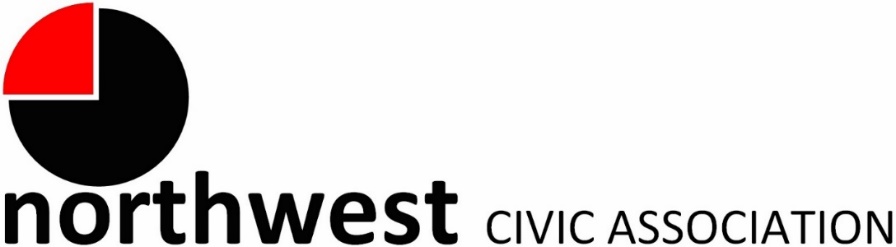 MinutesWednesday, May 3, 2023 – 7:00 PMNorthwest Church of the Nazarene (5707 Olentangy River Road) and ZoomCall to Order/PledgeApproval of MinutesMotion to approve April minutes made by Marilyn, seconded by Stacey and approved unanimously.				Treasurer’s Report presented by Steve.  Motion to accept Report made by Monica, seconded by Roy and accepted unanimously.Membership: City ReportsPolice Department Liaison: Officer Timothy Montgomery (TMontgomery@columbuspolice.org, 614-645-1417) Not presentFire Department: Captain Carmelo Gioffre (cvgioffre@columbus.com) Not presentNeighborhood Liaison: Rebecca Deeds (redeeds@columbus.gov) There are no trainings in May.  There will be a training on Trauma Response on June 14th.There will be a Rise Up CBUS! event at the Milo-Grogan Community Center on Thursday, June 11th from 4:30-7:30 p.m.  National Night Out $500 grant applications are now available and are due May 19th.Columbus City Council Liaison: Harrison Poku-Yeboah (HAPoku-Yeboah@columbus.gov) The Northside Community Meeting will take place at the Whetstone Shelterhouse, Park of Roses.  The tentative date and time are May 24th from 6:00-7:30pm.  City Council members, aides and department staff leadership will be available to talk with citizens.Columbus City Council Preliminary Meeting highlights include three ordinances: Council President Pro Tem Rob Dorans, is sponsoring Ordinance 1016-2023, PROTECTING FREELANCE WORKERS IN COLUMBUS.Councilmember Nick Bankston is sponsoring Resolution 0082X-2023, CELEBRATING NATIONAL SMALL BUSINESS WEEK.Councilmember Emmanuel Remy, chair of the Environment Committee, is sponsoring Ordinance 1257-2023, SUPPORTING MORE ACCESSIBLE GREEN PROJECTS FOR ALL COMMUNITIES. Guest SpeakersFestus Manly-Spain, Assistant Director of the Department of Building and Zoning Services, updated us about Zone In Columbus, the effort to modernize our zoning code to make development smarter and more equitable. The project will start with 11,500 parcels on 145 miles consisting of portions of major corridors.Bradley Westall, Planning Manager at the Columbus Recreation and Parks Department updated us regarding the status of the West Case Road Park (AKA The Sheep Farm).  There is now a Directional Plan which will continue to be refined.  Work to develop the park will begin in 2024.  The library will not be built until after the next library tax levy. Committee Reports Student Trustees Stacey reported that no Centennial students have applied to be a student trustee.  Current student trustees Livy Cygan and Sarah Dada shared what they had learned and found interesting during their time as student trustees.Anna Mildred Henderson Award: There is one nomination.  Cheryl and Roy will decide whether to recommend that the Trustees vote to give the Award to the nominee.No NWCA members have completed Statements of Interest to be a Trustee.Zoning1041-1101 Bethel Rd. (ZA23-001 (amending Z08-040A) Bethel-Kenny Center has applied for a rezoning to amend its existing site plan to add a 1,540 square foot restaurant patio; an 8’x12’ walk in freezer; and a 10’x10’ walk-in freezer. Monica made a Motion to recommend approval of application ZA23-001 for address 1041-1101 Bethel Rd. as presented.  Marilyn seconded.  The Motion passed unanimously 6-0.Counsel for the Applicant agreed to recommend entering into a Good Neighbor agreement regarding adding trees to some of the green spaces in the parking lot.Old BusinessJune 7th Annual MeetingA Zoning Hearing will be held at 6:00.The Annual Meeting and Town Hall will start at 7:00.New members must join and pay their $15 dues by May 15th in order to vote at the Annual Meeting.National Night Out A meeting will be held with members and neighbors who are willing to volunteer at NNO.  The decision regarding whether NWCA will hold an NNO will be made after that meeting. The Bethel International United Methodist Church has expressed interest in holding an NNO; a joint NNO is possible.New BusinessThe Mid-Ohio Food Collective is partnering with Franklin County Auditor Michael Stinziano to hold the SHRED HUNGER event on Sunday, May 21, 2023 from 1PM-4PM at the Mid Ohio Food Collective, 3960 Brookham Dr, Grove City.  Free shredding and E-Recycling will be provided.  Participants should bring household items and nonperishable food to donate to the Collective.Hazardous Waste Disposal is available on Saturday, May 6th from 8 am-2pm. at the City of Dublin Fleet Maintenance Building Adjourn:  9:12 pmNew/RenewNew/RenewNew/RenewLisa BycynskiMary JacobsPetra SchmalbrockJoe CarterDoreen LandessJoEllen HelmlingerDavid Pickut